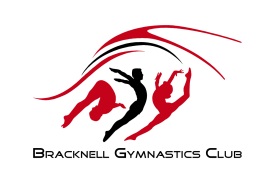 Bracknell Open Tournament (incorporating the International TeamGym Cup for Clubs)Entry Form PART 1Circle your options for steps 1, 2, 3, 4 & 5.Bracknell Open Tournament (incorporating the International TeamGym Cup for Clubs)Entry Form PART 2 - DECLARATIONCHECKLISTI have completed all of the details requested in PART 1.I understand that the competition will be run on the 2013 UEG Code of Points A.I have downloaded and read the Rules of the International Cup for Clubs 2015 / British Rules 2015 (as appropriate to your entry).I understand that this entry must be received by the organiser by 30th August 2015 along with full payment for my team’s entries.I understand that my club is responsible for ensuring my team have the necessary insurance and that our coaches are suitably qualified for the skills being undertaken at this event. I understand that all hair preparation is strictly prohibited in and around the Café at Bracknell Leisure Centre and failure to enforce this rule with my team may lead to disqualification.I understand that the UK has a ‘STOP’ rule whereby the Head Judge / Floor Manager in consultation with the organiser may stop a performance if it is deemed to unsafe (out of control for both performers and coaches). If my team is stopped during the competition their routine will end at that point and there is no opportunity to restart. If the team is stopped during practice there is an opportunity to change my tariff. I understand that whereas the Bracknell Open Tournament will allow the same gymnasts to perform in both TeamGym and Micro Team Competition, to be eligible for the International Cup Prizes (as sponsored by Accademia Acrobatica) you must declare either TeamGym or Micro Team ranking with the cup organisers. Entry forms (parts 1 & 2) must be sent to the organiser Dr Peter Tranckle, Bracknell Gymnastics Club, Bracknell Leisure Centre, Bagshot Road, Bracknell, Berkshire RG12 9SE.Payment must be bank transferred (details will be sent via email) or by cheque (payable to ‘Bracknell Gymnastics Club’) to the address above. 1Men’sWomen’s Women’s Women’s Mixed2YouthJuniorJuniorJuniorSenior3TeamGymTeamGymMicroMicroMicro4International Cup for ClubsBritish RulesBritish RulesLevel 1 SeniorLevel 1 Senior5Team DetailsClub : _____________________________________Team Name: _______________________________Email Contact: ______________________________Telephone Contact: __________________________Team DetailsClub : _____________________________________Team Name: _______________________________Email Contact: ______________________________Telephone Contact: __________________________Team DetailsClub : _____________________________________Team Name: _______________________________Email Contact: ______________________________Telephone Contact: __________________________Level 1 SeniorLevel 1 Senior5Team DetailsClub : _____________________________________Team Name: _______________________________Email Contact: ______________________________Telephone Contact: __________________________Team DetailsClub : _____________________________________Team Name: _______________________________Email Contact: ______________________________Telephone Contact: __________________________Team DetailsClub : _____________________________________Team Name: _______________________________Email Contact: ______________________________Telephone Contact: __________________________5Team DetailsClub : _____________________________________Team Name: _______________________________Email Contact: ______________________________Telephone Contact: __________________________Team DetailsClub : _____________________________________Team Name: _______________________________Email Contact: ______________________________Telephone Contact: __________________________Team DetailsClub : _____________________________________Team Name: _______________________________Email Contact: ______________________________Telephone Contact: __________________________Level 2 SeniorLevel 2 Senior5Team DetailsClub : _____________________________________Team Name: _______________________________Email Contact: ______________________________Telephone Contact: __________________________Team DetailsClub : _____________________________________Team Name: _______________________________Email Contact: ______________________________Telephone Contact: __________________________Team DetailsClub : _____________________________________Team Name: _______________________________Email Contact: ______________________________Telephone Contact: __________________________Level 2 JuniorLevel 2 Junior5Team DetailsClub : _____________________________________Team Name: _______________________________Email Contact: ______________________________Telephone Contact: __________________________Team DetailsClub : _____________________________________Team Name: _______________________________Email Contact: ______________________________Telephone Contact: __________________________Team DetailsClub : _____________________________________Team Name: _______________________________Email Contact: ______________________________Telephone Contact: __________________________Level 3 YouthLevel 3 Youth5Team DetailsClub : _____________________________________Team Name: _______________________________Email Contact: ______________________________Telephone Contact: __________________________Team DetailsClub : _____________________________________Team Name: _______________________________Email Contact: ______________________________Telephone Contact: __________________________Team DetailsClub : _____________________________________Team Name: _______________________________Email Contact: ______________________________Telephone Contact: __________________________Level 4 SeniorLevel 4 Senior5Team DetailsClub : _____________________________________Team Name: _______________________________Email Contact: ______________________________Telephone Contact: __________________________Team DetailsClub : _____________________________________Team Name: _______________________________Email Contact: ______________________________Telephone Contact: __________________________Team DetailsClub : _____________________________________Team Name: _______________________________Email Contact: ______________________________Telephone Contact: __________________________Level 4 JuniorLevel 4 Junior5Team DetailsClub : _____________________________________Team Name: _______________________________Email Contact: ______________________________Telephone Contact: __________________________Team DetailsClub : _____________________________________Team Name: _______________________________Email Contact: ______________________________Telephone Contact: __________________________Team DetailsClub : _____________________________________Team Name: _______________________________Email Contact: ______________________________Telephone Contact: __________________________Level 4 YouthLevel 4 Youth5Team DetailsClub : _____________________________________Team Name: _______________________________Email Contact: ______________________________Telephone Contact: __________________________Team DetailsClub : _____________________________________Team Name: _______________________________Email Contact: ______________________________Telephone Contact: __________________________Team DetailsClub : _____________________________________Team Name: _______________________________Email Contact: ______________________________Telephone Contact: __________________________Level 4 PrimaryLevel 4 PrimaryTeam MembersDate of BirthInsurance Ref No.Coaches1) Qualification:2)Qualification:PAYMENT£135 GBP per TeamGym Team (£115 if you provide a judge or £95 if the judge you provide is a TeamGym Brevet). £40 GBP per Micro Team. Payment can be made by bank transfer or sending a cheque  to Bracknell Gymnastics Club, Bracknell Leisure Centre, Bagshot Road, Bracknell, Berkshire RG12 9SE ENGLAND.PAYMENT£135 GBP per TeamGym Team (£115 if you provide a judge or £95 if the judge you provide is a TeamGym Brevet). £40 GBP per Micro Team. Payment can be made by bank transfer or sending a cheque  to Bracknell Gymnastics Club, Bracknell Leisure Centre, Bagshot Road, Bracknell, Berkshire RG12 9SE ENGLAND.PAYMENT£135 GBP per TeamGym Team (£115 if you provide a judge or £95 if the judge you provide is a TeamGym Brevet). £40 GBP per Micro Team. Payment can be made by bank transfer or sending a cheque  to Bracknell Gymnastics Club, Bracknell Leisure Centre, Bagshot Road, Bracknell, Berkshire RG12 9SE ENGLAND.PAYMENT£135 GBP per TeamGym Team (£115 if you provide a judge or £95 if the judge you provide is a TeamGym Brevet). £40 GBP per Micro Team. Payment can be made by bank transfer or sending a cheque  to Bracknell Gymnastics Club, Bracknell Leisure Centre, Bagshot Road, Bracknell, Berkshire RG12 9SE ENGLAND.PAYMENT£135 GBP per TeamGym Team (£115 if you provide a judge or £95 if the judge you provide is a TeamGym Brevet). £40 GBP per Micro Team. Payment can be made by bank transfer or sending a cheque  to Bracknell Gymnastics Club, Bracknell Leisure Centre, Bagshot Road, Bracknell, Berkshire RG12 9SE ENGLAND.PAYMENT£135 GBP per TeamGym Team (£115 if you provide a judge or £95 if the judge you provide is a TeamGym Brevet). £40 GBP per Micro Team. Payment can be made by bank transfer or sending a cheque  to Bracknell Gymnastics Club, Bracknell Leisure Centre, Bagshot Road, Bracknell, Berkshire RG12 9SE ENGLAND.PAYMENT£135 GBP per TeamGym Team (£115 if you provide a judge or £95 if the judge you provide is a TeamGym Brevet). £40 GBP per Micro Team. Payment can be made by bank transfer or sending a cheque  to Bracknell Gymnastics Club, Bracknell Leisure Centre, Bagshot Road, Bracknell, Berkshire RG12 9SE ENGLAND.SEND ENTRY FORMS TO: peter@bracknellgymnasticsclub.co.uk or to the address above.SEND PAYMENT via bank transfer (email for details) or to the address above.DEADLINE 30th AUGUST 2014Print NameDateSignature Position